I think the baby is a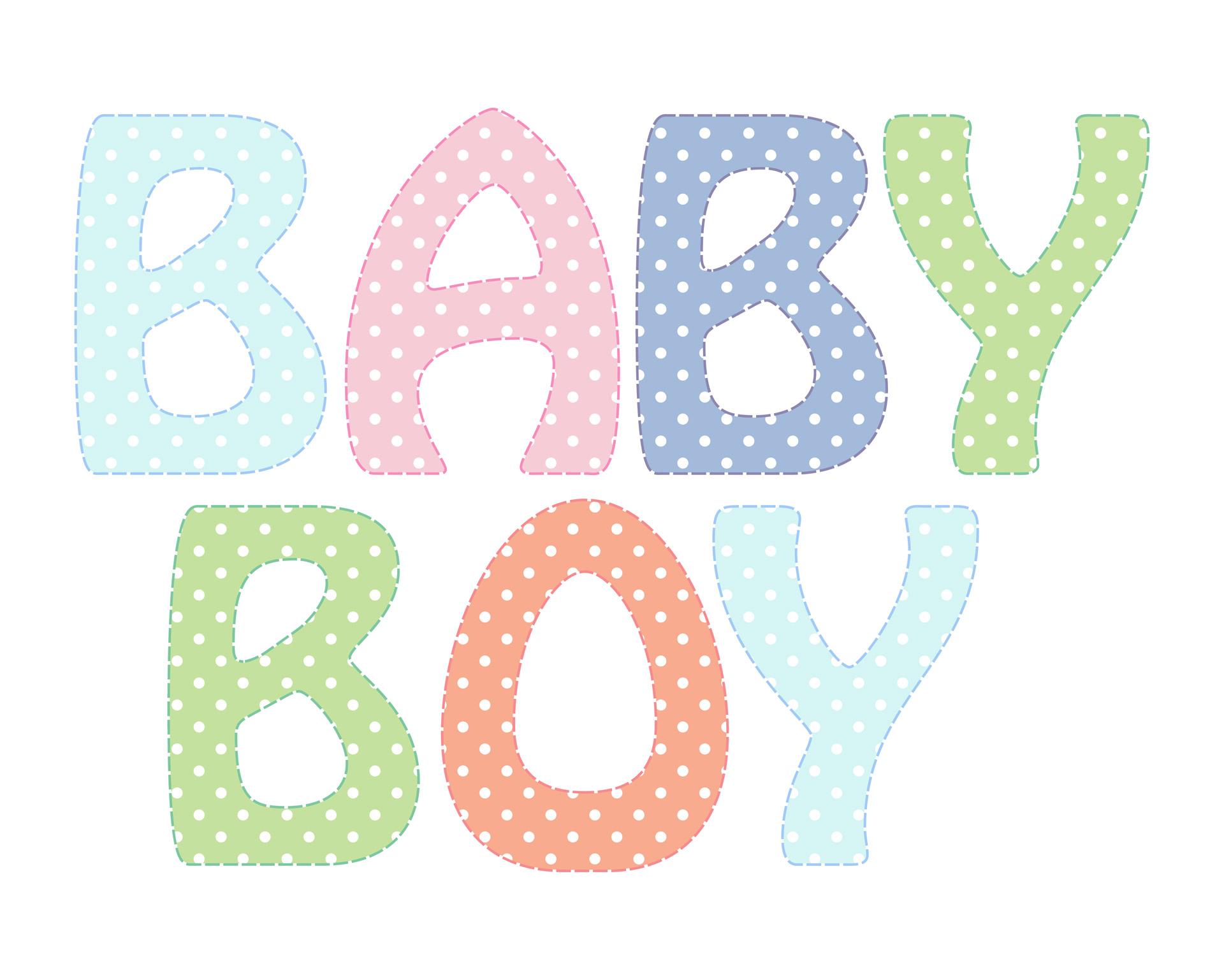 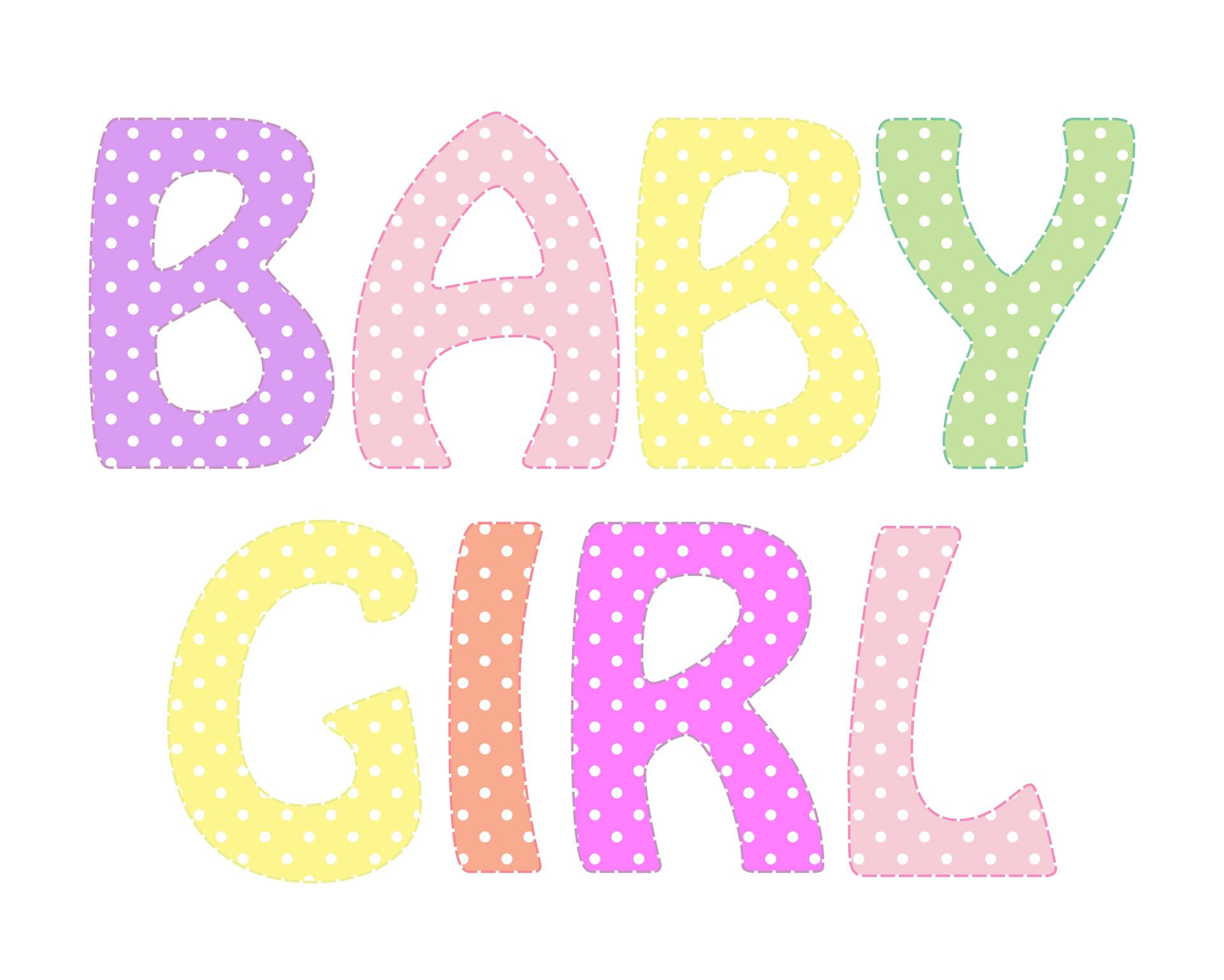 I think the baby will be 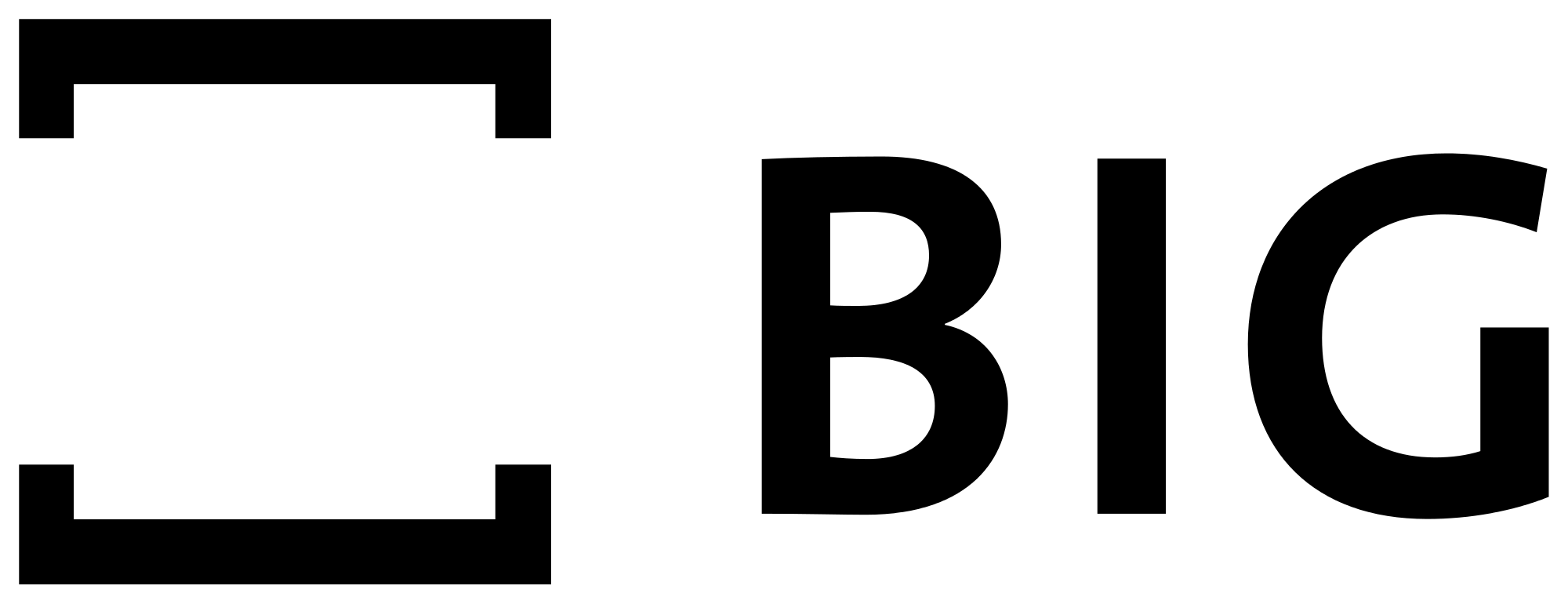 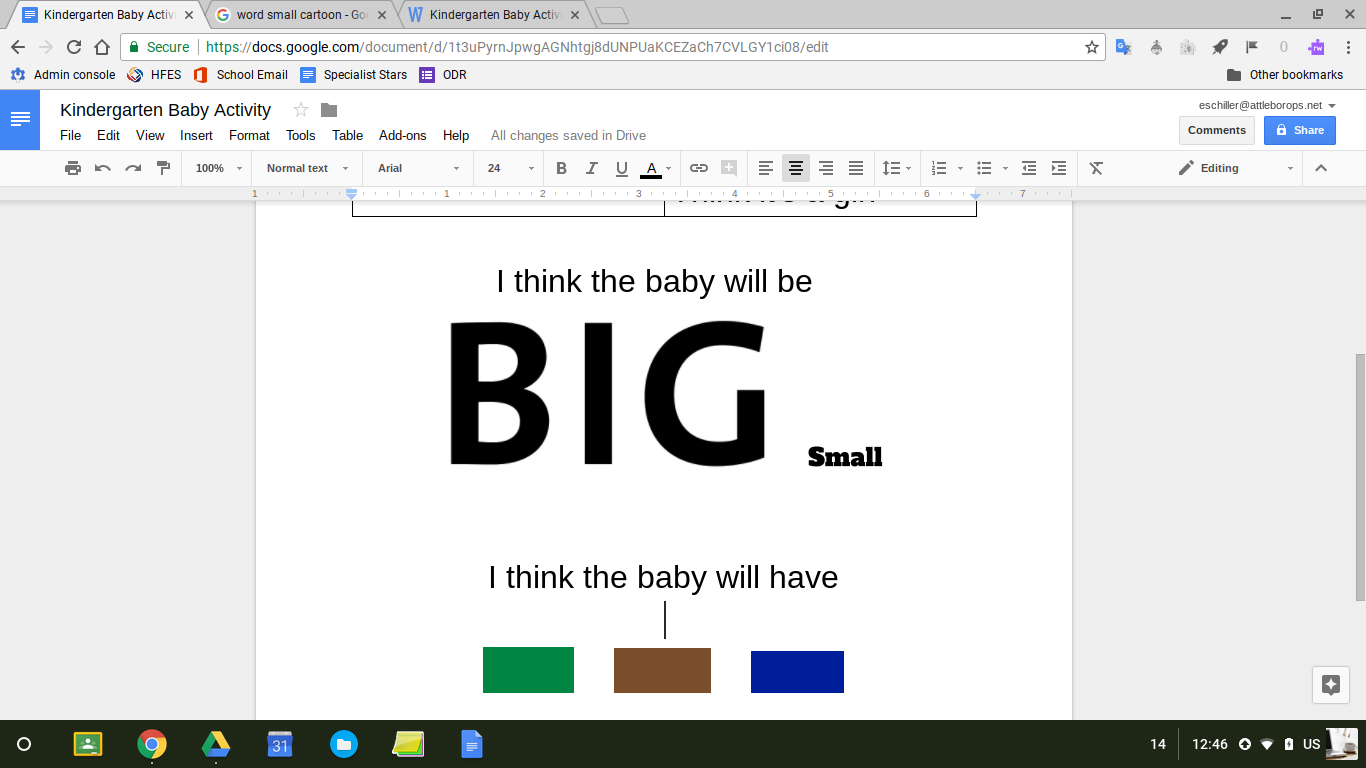 I think the baby will have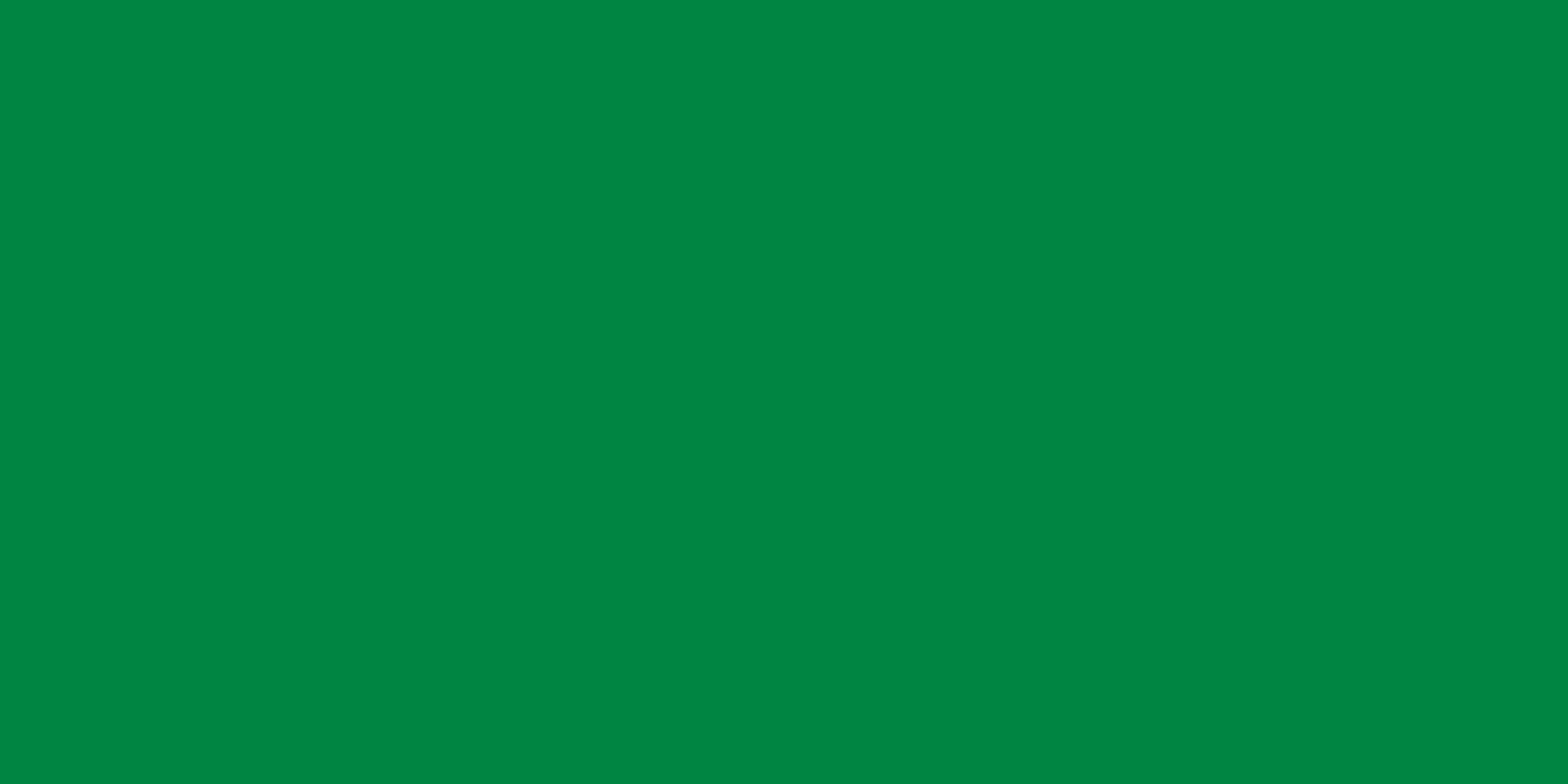 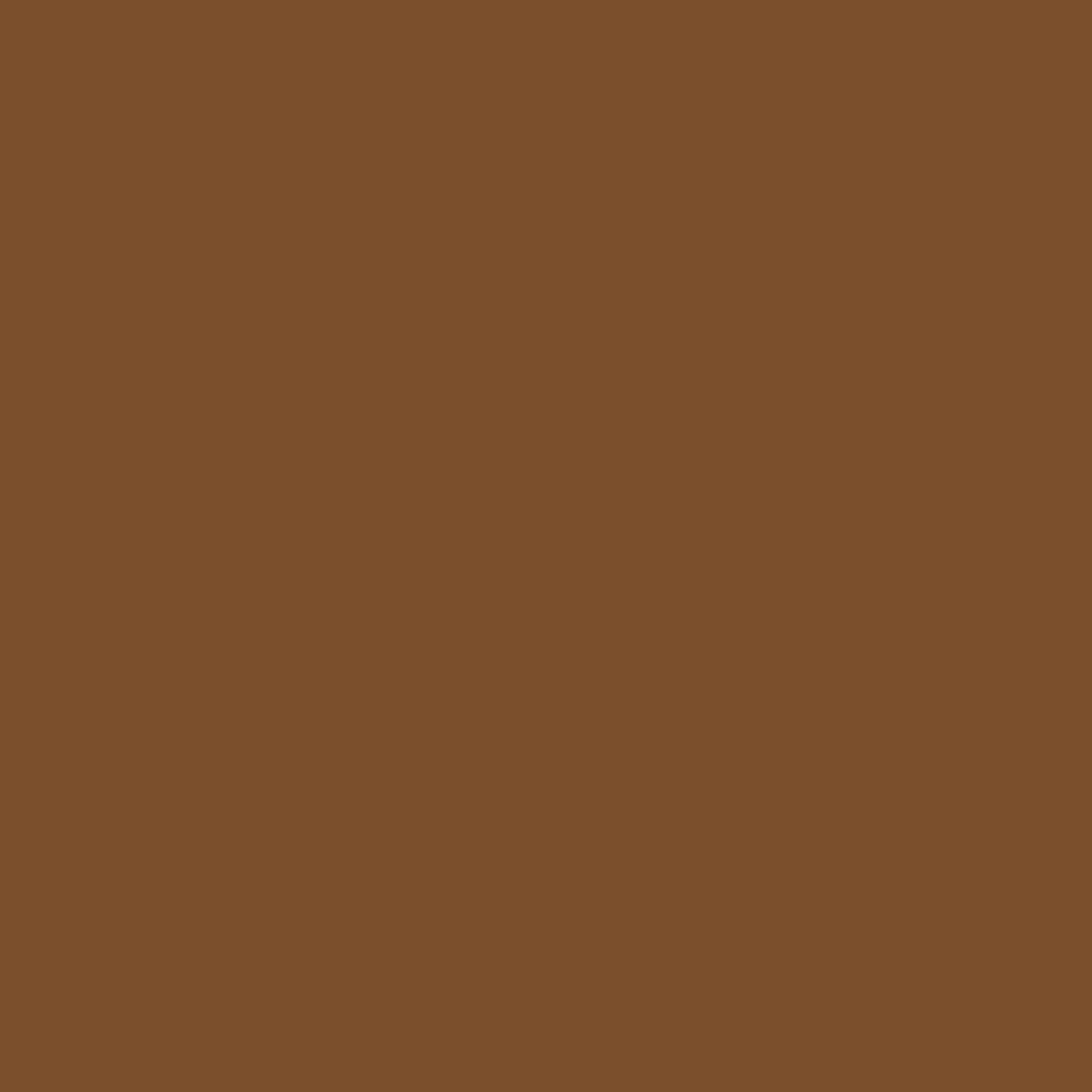 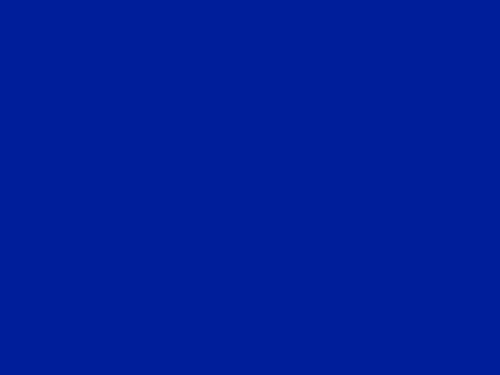 eyesBy:  Think it’s a boyThink it’s a girl